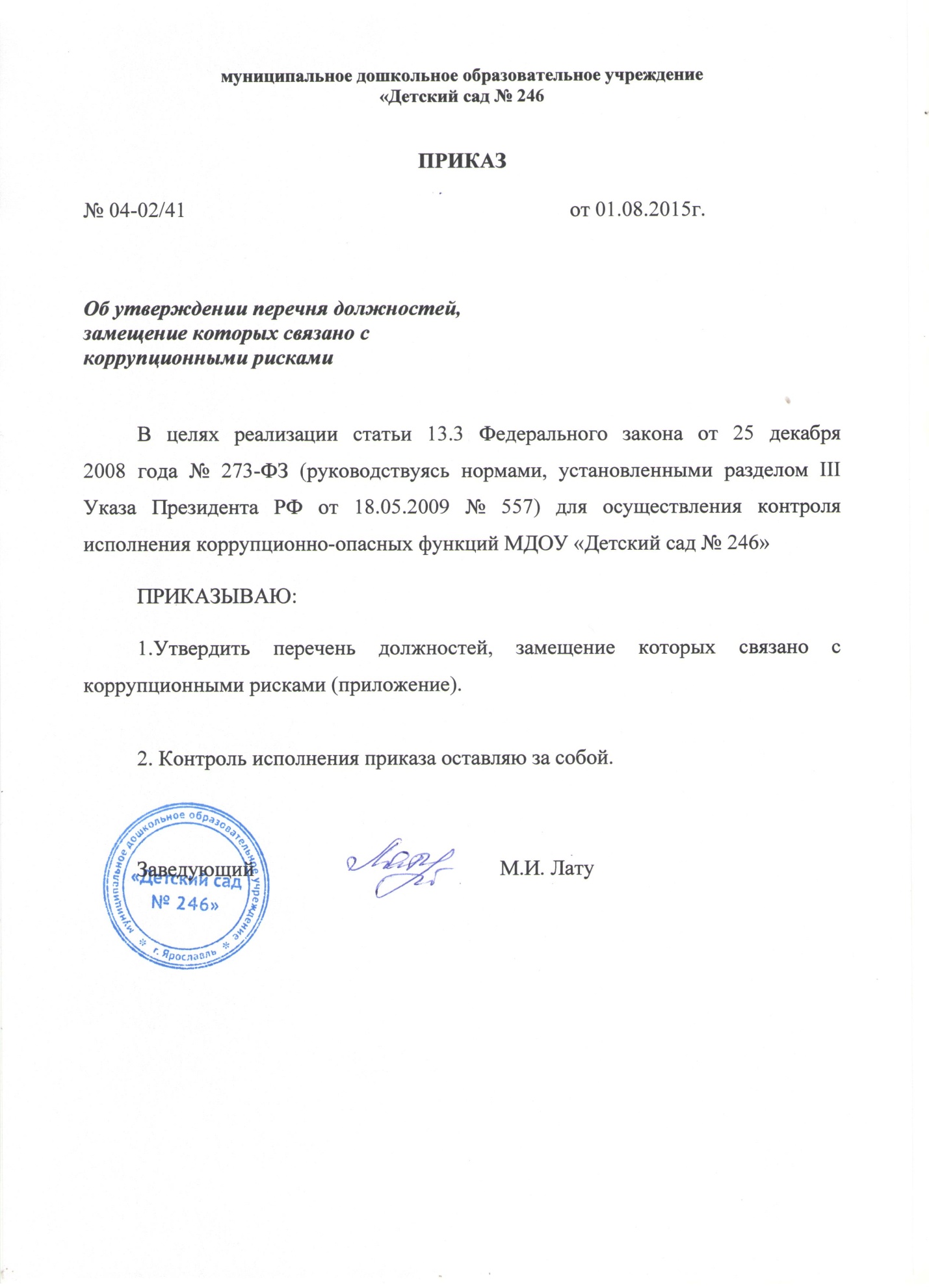 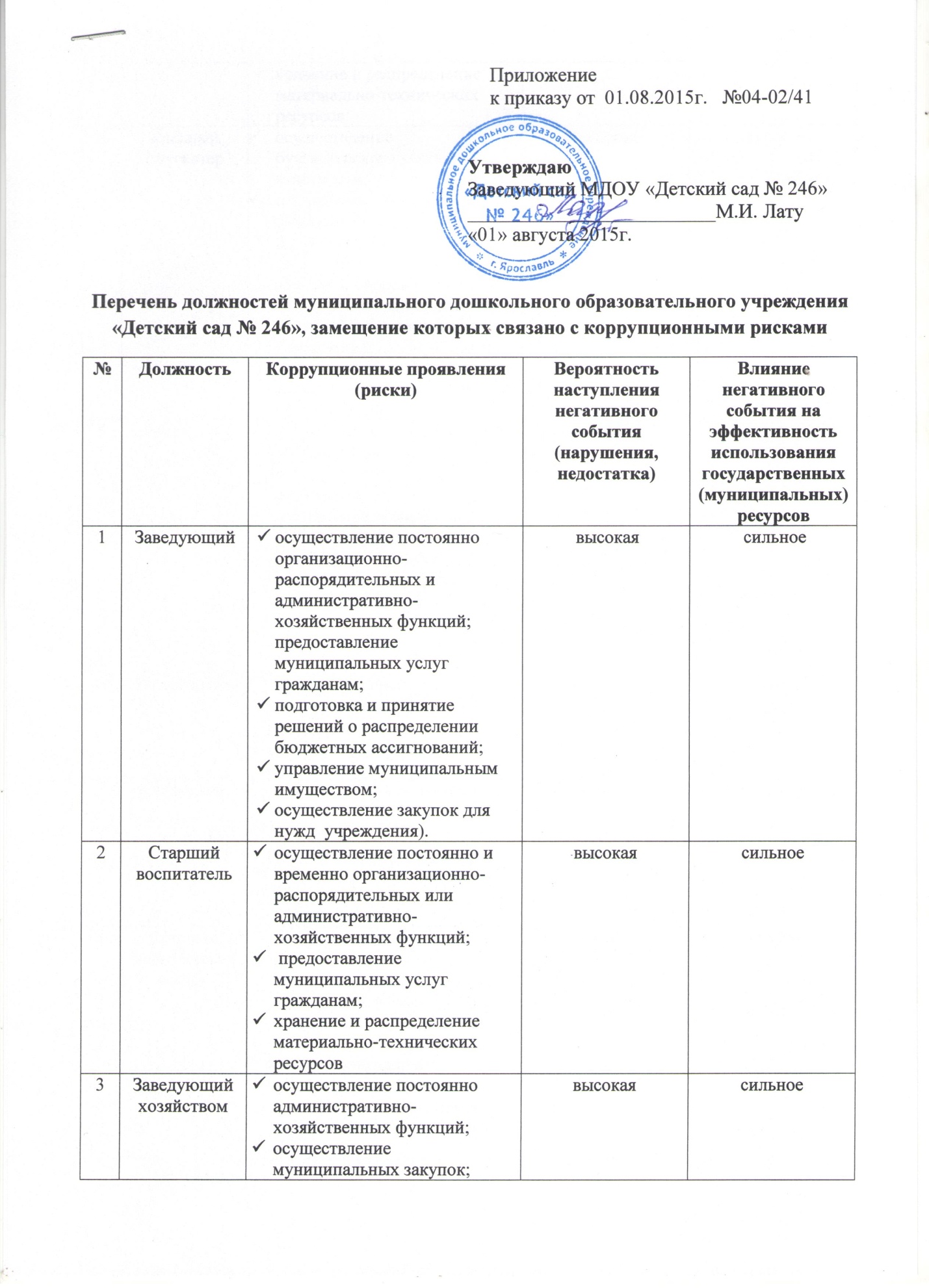 хранение и распределение материально-технических ресурсов4Главный бухгалтеросуществление бухгалтерского учёта и отчётности;составление экономически обоснованных отчётов, расчётов по зарплате, начислений и перечислений налогов и сборов в государственный бюджет, платежей в банковские учреждения;разработка финансово-экономической стратегии развития ДОУвысокаясильное5Бухгалтер Осуществление деятельности по различным участкам бухгалтерского учёта и отчётности;составление экономически обоснованных отчётов, расчётов по зарплате, начислений и перечислений налогов и сборов в государственный бюджет, платежей в банковские учреждения;высокаясильное6Воспитатель предоставление муниципальных услуг гражданам; хранение  материально-технических ресурсоввысокаясильное7Кладовщик ведение учёта продуктов и тарыобеспечение ДОУ качественными товарами питания:проведение сверки с бухгалтериейвысокаясильное8Старшая медицинская сестраосуществление контроля за целевым использованием дезинфицирующих средств;организация питания и качественное приготовление пищи;обеспечение наличия медикаментов, бакпрепаратов, дезинфекционных средств, медицинских инструментов, аппаратурывысокаясильное